……  ΝΗΠΙΑΓΩΓΕΙΟ……………………........                        ΤΜΗΜΑ……........................... ΑΙΤΙΟΛΟΓΙΑ: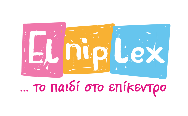 ΛΙΣΤΑ ΠΛΗΡΩΜΗΣ ΓΙΑ ΣΥΜΜΕΤΟΧΗ ΣΕ ΕΚΔΡΟΜΗ, ΓΕΓΟΝΟΣ, ΑΓΟΡΑ Κ.Α.Α/ΑΕΠΩΝΥΜΟΟΝΟΜΑΣΥΜΜΕΤΟΧΗ ΣΤΟ ΓΕΓΟΝΟΣΣΥΜΜΕΤΟΧΗ ΣΤΟ ΓΕΓΟΝΟΣΠΟΣΟ ΠΛΗΡΩΜΗΣΗΜΕΡΟΜΗΝΙΑΥΠΟΓΡΑΦΗ ΓΟΝΕΑΣΗΜΕΙΩΣΕΙΣ-ΕΚΚΡΕΜΟΤΗΤΥΕΣΕΠΩΝΥΜΟΟΝΟΜΑΣΥΜΜΕΤΟΧΗ ΣΤΟ ΓΕΓΟΝΟΣΣΥΜΜΕΤΟΧΗ ΣΤΟ ΓΕΓΟΝΟΣΠΟΣΟ ΠΛΗΡΩΜΗΣΗΜΕΡΟΜΗΝΙΑΥΠΟΓΡΑΦΗ ΓΟΝΕΑΣΗΜΕΙΩΣΕΙΣ-ΕΚΚΡΕΜΟΤΗΤΥΕΣ1ΝΑΙΟΧΙ2ΝΑΙΟΧΙ3ΝΑΙΟΧΙ4ΝΑΙΟΧΙ5ΝΑΙΟΧΙ6ΝΑΙΟΧΙ7ΝΑΙΟΧΙ8ΝΑΙΟΧΙ9ΝΑΙΟΧΙ10ΝΑΙΟΧΙ11ΝΑΙΟΧΙ12ΝΑΙΟΧΙ13ΝΑΙΟΧΙ14ΝΑΙΟΧΙ15ΝΑΙΟΧΙ16ΝΑΙΟΧΙ17ΝΑΙΟΧΙ18ΝΑΙΟΧΙ19ΝΑΙΟΧΙ20ΝΑΙΟΧΙ21ΝΑΙΟΧΙ22ΝΑΙΟΧΙ23ΝΑΙΟΧΙ24ΝΑΙΟΧΙ25ΝΑΙΟΧΙ